1. В целях своевременной подготовки, организованного и качественного проведения весенних полевых работ в 2020 году, создать штаб в составе:Башкирова А.В. – главы администрации района – начальника штаба;Храмова В.В. – начальника отдела сельского хозяйства;Жиганова В.И. – начальника отдела специальных программ;Дадюковой А.Н. – главного специалиста – эксперта отдела сельского хозяйства;Куропаткиной М.С. – ведущего специалиста – эксперта отдела сельского хозяйства;Вахтерова Ф.Ю. – заведующего сектором информационных ресурсов;Петрова Н.М. – старшего государственного инспектора – начальника государственной инспекции Шумерлинского и Красночетайского районов (по согласованию);Илюшкина Ю.А. – ведущего агрохимика ФГБУ ГЦАС «Чувашский» Шумерлинского и Красночетайского районов (по согласованию);Главы сельских поселений (по согласованию). 2. Настоящее распоряжение вступает в силу с момента подписания.Глава администрации Красночетайского района           	                                                                       А.В. БашкировСогласовано:Начальник отдела сельского хозяйства                                                           В.В. ХрамовЗаведующий сектором правовой работы                                                        В.Н. КондратьеваПодготовила:                                                                                                       М.С. КуропаткинаЧУВАШСКАЯ РЕСПУБЛИКА   АДМИНИСТРАЦИЯ КРАСНОЧЕТАЙСКОГО РАЙОНА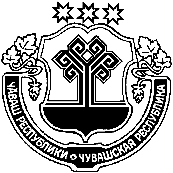 ЧĂВАШ РЕСПУБЛИКИХĔРЛĔ ЧУТАЙ РАЙОН администрацийĔРАСПОРЯЖЕНИЕ                  23.01.2020 № 32______село Красные ЧетаиХ У Ш У                   23.01.2020 № 32___Хĕрлĕ Чутай  салиО создании районного штаба по проведению весенних полевых сельскохозяйственных работ в 2020 году